SUKROMNÁ MŠ a M O N T E S S O R I   CENTRUM, Jiskrova 3, Košice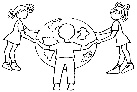     pečiatka                   PRIHLÁŠKA  DIEŤAŤAMeno a priezvisko dieťaťa:............................................Dátum a miesto narodenia:............................................         ...............................................................                        ..................................................          deň nástupu dieťaťa do detského centra                              podpis zákonného zástupcuVyhlásenie zákonného zástupcuVyhlasujem, že svoje dieťa po príchode do Montessori detského centra osobne zverím zodpovednému pedagógovi a som plne zodpovedný(á) za psychický stav dieťaťa pred nástupom do zariadenia. Po ukončení pobytu moje dieťa preberiem ja alebo iná poverená osoba na základe môjho písomného splnomocnenia.Do predškolského zariadenia zverím svoje dieťa len ak je úplne zdravé.Zaväzujem sa včas informovať vedenie zariadenia o zmenenom zdravotnom stave dieťaťa (alergia, rekonvalescencia) a o výskyte infekčnej choroby u dieťaťa, v jeho rodine a blízkom okolí.Beriem na vedomie informáciu o webovej stránke škôlky a akceptujem použitie fotografií môjho dieťaťa ako dokumentačného materiálu.V zmysle zákona 18/2018 Z. z. o ochrane osobných údajov v znení neskorších predpisov súhlasím so spracovaním osobných údajov.Všeobecné zmluvné podmienkyZmluva sa stáva platnou potvrdením Záväznej prihlášky zo strany zriaďovateľa a uhradením stanoveného poplatku zo strany rodiča. Úhrada sa prevádza vždy k 1. dňu nasledujúceho mesiaca podľa vopred dohodnutej formy. Poplatok v prípade neprítomnosti dieťaťa sa nevracia. Odhlásenie dieťaťa je ZZ povinný avízovať písomne minimálne 2 mesiace vopred k aktuálnemu dňu odchodu. V prípade okamžitého odhlásenia dieťaťa z materskej školy v priebehu školského roka je zákonný zástupca povinný bezodkladne uhradiť sankčný poplatok v sume 300€ na pokrytie nutných nákladov. Zápisné pri nástupe dieťaťa je 100.- EUR.Mesačný príspevok: celodenný pobyt 7.00 – 16.30 250.- EUR/ poldenný pobyt 7.00 – 11.30 175.- EURza dieťa  mladšie ako 3 roky 350.- EUR/ 275.- EURza dieťa mladšie ako 2 roky 450.- EUR/ 325.- EURUdržiavací poplatok pri celomesačnej absencii dieťaťa je 50% z mesačného príspevku.- Strava pre deti od 2–5 rokov je 4€/deň pre deti jeden rok pred nástupom do školy 5,20 €/deň, - z toho štátny príspevok je 1,20€ - dieťa vyžadujúce si nevyhnutnú starostlivosť pri hygienických návykoch (plienky) + 50€/mesiac- dieťa so zmenenými stravovacími návykmi (odporúčanie pediatra) + 50€/mesiac- počas adaptácie pri sporadickom pobyte dieťaťa – 10€/hodinaV prípade dištančného vzdelávania nepretržite celý kalendárny mesiac je príspevok znížený o 50%Úhrada za stravu sa prevádza vždy k 5. dňu nasledujúceho mesiaca vkladom na účet škôlky alebo v hotovosti v kancelárii škôlky. Odhlásenie zo stravy je nutné nahlásiť v kancelárii škôlky do 8.00 aktuálneho dňa. Suma za odhlásenú stravu bude odpočítaná v nasledujúcom mesiaci len v prípade odhlásenia. Prevádzka nášho zariadenia je denne v čase od 7.00 do 16.30. Deti prijímame do 9.00. Meškajúce dieťa bez vopred avizovaného meškania z vážnych dôvodov nebude v daný deň prijaté. Služby po 16.30 sú spoplatnené ako babysitting s okamžitou platbou 10.- EUR za každú začatú hodinu. MŠ je zatvorená 1 mesiac v čase letných prázdnin (spravidla posledné dva týždne júl a prvé dva týždne august) a v čase všetkých vedľajších školských prázdnin. Pre predškolákov končí starostlivosť MŠ k 30. 6. aktuálneho školského roka. MŠ nenesie zodpovednosť za škodu spôsobenú rozhodnutím zatvorenia iného subjektu napr. z dôvodu epidémie, havarijnej prevádzky prenajatých priestorov.Zriaďovateľ si vyhradzuje právo výberu detí ako aj právo túto zmluvu vypovedať aj okamžite, ak je zo strany rodiča alebo dieťaťa hrubo porušovaný  školský poriadok. Prípadné zmeny v zmluvných podmienkach oznámi zriaďovateľ zákonnému zástupcovi minimálne jeden mesiac vopred    podpis zákonného zástupcu                                                                                                  Rodné číslo:                                      Bydlisko:Telefónne číslo domov:Zdravotná poisťovňa:                            Číslo poistenca:Otec - meno a priezvisko:       Tel. kontakt:         e-mail:Zamestnanie:                     Zamestnávateľ:     Matka - meno a priezvisko:      Tel. kontakt:         e-mail:    Zamestnanie:                     Zamestnávateľ:Meno a priezvisko inej dospelej osoby, ktorá je zákonným zástupcom poverená pre- brať dieťa od zodpovedného pedagóga: Záujmy dieťaťa:Zdravotné problémy, na čo je potrebné dávať pozor, čoho sa obávate:Prihlasujem svoje dieťa na pobyt: .......................................................(celodenný s obedom 7:00–16:30,poldenný bez obeda 7:00- 11:30, poldenný s obedom 7:00-12:15)